 První neděle postníU Ježíše čerpám sílu k vytrvalosti„Ježíš se postil čtyřicet dní
a čtyřicet nocí.“
(Srov. Mt 4,2)Budu jíst méně sladkostí
a nebudu vyhazovat jídlo.(Zde můžu napsat přesněji.)Ježíši, pomoz mi to dokázat.
První neděle postníU Ježíše čerpám sílu k vytrvalosti„Ježíš se postil čtyřicet dní
a čtyřicet nocí.“
(Srov. Mt 4,2)Každý den vydržím chvilku cvičit.(Zde můžu napsat přesněji.)Ježíši, pomoz mi to dokázat.První neděle postníU Ježíše čerpám sílu k vytrvalosti„Ježíš se postil čtyřicet dní
a čtyřicet nocí.“
(Srov. Mt 4,2)Vydržím plnit denně své povinnosti.(Zde můžu napsat přesněji.)Ježíši, pomoz mi to dokázat.
První neděle postníU Ježíše čerpám sílu k vytrvalosti„Ježíš se postil čtyřicet dní
a čtyřicet nocí.“
(Srov. Mt 4,2)Budu více mluvit s druhými
a méně se dívat
na televizi a na mobil.(Zde můžu napsat přesněji.)Ježíši, pomoz mi to dokázat.
 První neděle postníU Ježíše čerpám sílu k vytrvalosti „Ježíš se postil čtyřicet dní
a čtyřicet nocí.“
(Srov. Mt 4,2)Budu jíst méně sladkostí
a nebudu vyhazovat jídlo.(Zde můžu napsat přesněji.)Ježíši, pomoz mi to dokázat.První neděle postníU Ježíše čerpám sílu k vytrvalosti „Ježíš se postil čtyřicet dní
a čtyřicet nocí.“
(Srov. Mt 4,2)Každý den vydržím chvilku cvičit.(Zde můžu napsat přesněji.)Ježíši, pomoz mi to dokázat.První neděle postníU Ježíše čerpám sílu k vytrvalosti „Ježíš se postil čtyřicet dní
a čtyřicet nocí.“
(Srov. Mt 4,2)Vydržím plnit denně své povinnosti.(Zde můžu napsat přesněji.)Ježíši, pomoz mi to dokázat.
První neděle postníU Ježíše čerpám sílu k vytrvalosti„Ježíš se postil čtyřicet dní
a čtyřicet nocí.“
(Srov. Mt 4,2)Budu více mluvit s druhými
a méně se dívat
na televizi a na mobil.(Zde můžu napsat přesněji.)Ježíši, pomoz mi to dokázat.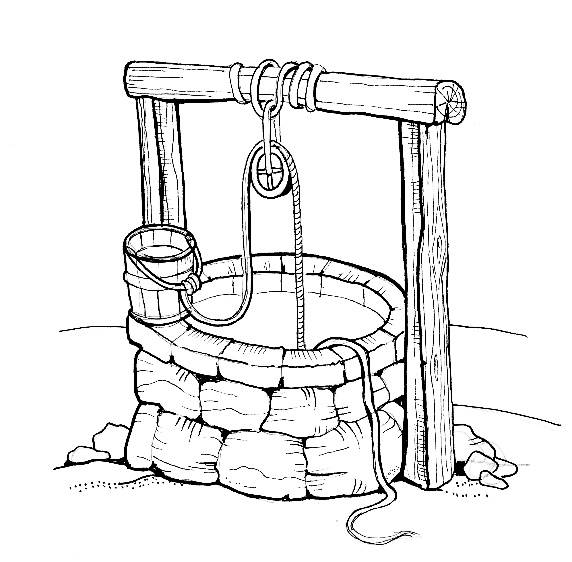 Druhá neděle postníU Ježíše čerpám odvahuJežíš řekl učedníkům:
„Vstaňte, nebojte se.“
(Mt 17,7)Každé ráno
svěřím v modlitbě Ježíši všechno,
z čeho mám strach.(Zde můžu napsat přesněji.)Ježíši, pomoz mi to dokázat.Druhá neděle postníU Ježíše čerpám odvahuJežíš řekl učedníkům:
„Vstaňte, nebojte se.“
(Mt 17,7)Chci mít dost odvahy,
abych každý den někomu pomohl.(Zde můžu napsat přesněji.)Ježíši, pomoz mi to dokázat.Druhá neděle postníU Ježíše čerpám odvahuJežíš řekl učedníkům:
„Vstaňte, nebojte se.“
(Mt 17,7)Chci se modlit každý den
za ochranu naší rodiny.(Zde můžu napsat přesněji.)Ježíši, pomoz mi to dokázat.Druhá neděle postníU Ježíše čerpám odvahuJežíš řekl učedníkům:
„Vstaňte, nebojte se.“
(Mt 17,7)Chci se modlit každý den
za všechny, kdo se bojí války.(Zde můžu napsat přesněji.)Ježíši, pomoz mi to dokázat.Druhá neděle postníU Ježíše čerpám odvahuJežíš řekl učedníkům:
„Vstaňte, nebojte se.“
(Mt 17,7)Každé ráno
svěřím v modlitbě Ježíši všechno,
z čeho mám strach.(Zde můžu napsat přesněji.)Ježíši, pomoz mi to dokázat.Druhá neděle postníU Ježíše čerpám odvahuJežíš řekl učedníkům:
„Vstaňte, nebojte se.“
(Mt 17,7)Chci mít dost odvahy,
abych každý den někomu pomohl.(Zde můžu napsat přesněji.)Ježíši, pomoz mi to dokázat.Druhá neděle postníU Ježíše čerpám odvahuJežíš řekl učedníkům:
„Vstaňte, nebojte se.“
(Mt 17,7)Chci se modlit každý den
za ochranu naší rodiny.(Zde můžu napsat přesněji.)Ježíši, pomoz mi to dokázat.Druhá neděle postníU Ježíše čerpám odvahuJežíš řekl učedníkům:
„Vstaňte, nebojte se.“
(Mt 17,7)Chci se modlit každý den
za všechny, kdo se bojí války.(Zde můžu napsat přesněji.)Ježíši, pomoz mi to dokázat.Třetí neděle postníU Ježíše čerpám sílu k odpuštěníŽena (Ježíši) řekla: „Ty, Žid,
žádáš o napití mě, Samaritánku?“
(Jan 4,9)Chci vydržet být na ostatní zdvořilý,
i když jsem rozčílený.(Zde můžu napsat přesněji.)Ježíši, pomoz mi to dokázat.Třetí neděle postníU Ježíše čerpám sílu k odpuštěníŽena (Ježíši) řekla: „Ty, Žid,
žádáš o napití mě, Samaritánku?“
(Jan 4,9)Chci se snažit dohodnout se s druhými,
a nepohádat se.(Zde můžu napsat přesněji.)Ježíši, pomoz mi to dokázat.Třetí neděle postníU Ježíše čerpám sílu k odpuštěníŽena (Ježíši) řekla: „Ty, Žid,
žádáš o napití mě, Samaritánku?“
(Jan 4,9)Chci se snažit usmířit se s druhými
a neoplácet jim.(Zde můžu napsat přesněji.)Ježíši, pomoz mi to dokázat.Třetí neděle postníU Ježíše čerpám sílu k odpuštěníŽena (Ježíši) řekla: „Ty, Žid,
žádáš o napití mě, Samaritánku?“
(Jan 4,9)Chci se snažit umět přiznat chybu
a omluvit se, když druhému ublížím.(Zde můžu napsat přesněji.)Ježíši, pomoz mi to dokázat.Třetí neděle postníU Ježíše čerpám sílu k odpuštěníŽena (Ježíši) řekla: „Ty, Žid,
žádáš o napití mě, Samaritánku?“
(Jan 4,9)Chci vydržet být na ostatní zdvořilý,
i když jsem rozčílený.(Zde můžu napsat přesněji.)Ježíši, pomoz mi to dokázat.Třetí neděle postníU Ježíše čerpám sílu k odpuštěníŽena (Ježíši) řekla: „Ty, Žid,
žádáš o napití mě, Samaritánku?“
(Jan 4,9)Chci se snažit dohodnout se s druhými,
a nepohádat se.(Zde můžu napsat přesněji.)Ježíši, pomoz mi to dokázat.Třetí neděle postníU Ježíše čerpám sílu k odpuštěníŽena (Ježíši) řekla: „Ty, Žid,
žádáš o napití mě, Samaritánku?“
(Jan 4,9)Chci se snažit usmířit se s druhými
a neoplácet jim.(Zde můžu napsat přesněji.)Ježíši, pomoz mi to dokázat.Třetí neděle postníU Ježíše čerpám sílu k odpuštěníŽena (Ježíši) řekla: „Ty, Žid,
žádáš o napití mě, Samaritánku?“
(Jan 4,9)Chci se snažit umět přiznat chybu
a omluvit se, když druhému ublížím.(Zde můžu napsat přesněji.)Ježíši, pomoz mi to dokázat.Čtvrtá neděle postníU Ježíše čerpám sílu změnit pohledUzdravený svědčil o Ježíši:
„Byl jsem slepý, a teď vidím.“
(Jan 9,25)Budu si všímat, když mi někdo pomáhá,
a nezapomenu mu poděkovat.
(Zde můžu napsat, komu děkuji.)Ježíši, pomoz mi to dokázat.Čtvrtá neděle postníU Ježíše čerpám sílu změnit pohledUzdravený svědčil o Ježíši:
„Byl jsem slepý, a teď vidím.“
(Jan 9,25)Rozdělím se s druhými
o dobré jídlo, o sladkosti, o hračky.(Zde můžu napsat, s kým se rozdělím.)Ježíši, pomoz mi to dokázat.Čtvrtá neděle postníU Ježíše čerpám sílu změnit pohledUzdravený svědčil o Ježíši:
„Byl jsem slepý, a teď vidím.“
(Jan 9,25)Budu si všímat,
když někdo potřebuje pomoc,
a pomůžu mu.(Zde můžu napsat, komu pomůžu.)Ježíši, pomoz mi to dokázat.Čtvrtá neděle postníU Ježíše čerpám sílu změnit pohledUzdravený svědčil o Ježíši:
„Byl jsem slepý, a teď vidím.“
(Jan 9,25)Budu v modlitbě každý večer děkovat
za přírodu, za přátele, za mír, za rodinu.(Zde můžu napsat poděkování.)Ježíši, pomoz mi to dokázat.Čtvrtá neděle postníU Ježíše čerpám sílu změnit pohledUzdravený svědčil o Ježíši:
„Byl jsem slepý, a teď vidím.“
(Jan 9,25)Budu si všímat, když mi někdo pomáhá,
a nezapomenu mu poděkovat.
(Zde můžu napsat, komu děkuji.)Ježíši, pomoz mi to dokázat.Čtvrtá neděle postníU Ježíše čerpám sílu změnit pohledUzdravený svědčil o Ježíši:
„Byl jsem slepý, a teď vidím.“
(Jan 9,25)Rozdělím se s druhými
o dobré jídlo, o sladkosti, o hračky.(Zde můžu napsat, s kým se rozdělím.)Ježíši, pomoz mi to dokázat.Čtvrtá neděle postníU Ježíše čerpám sílu změnit pohledUzdravený svědčil o Ježíši:
„Byl jsem slepý, a teď vidím.“
(Jan 9,25)Budu si všímat,
když někdo potřebuje pomoc,
a pomůžu mu.(Zde můžu napsat, komu pomůžu.)Ježíši, pomoz mi to dokázat.Čtvrtá neděle postníU Ježíše čerpám sílu změnit pohledUzdravený svědčil o Ježíši:
„Byl jsem slepý, a teď vidím.“
(Jan 9,25)Budu v modlitbě každý večer děkovat
za přírodu, za přátele, za mír, za rodinu.(Zde můžu napsat poděkování.)Ježíši, pomoz mi to dokázat.Pátá neděle postníU Ježíše čerpám důvěru v BohaJežíš řekl: „Já jsem vzkříšení a život. Kdo věří ve mne, i když umřel,
bude žít. Věříš tomu?“
(Srov. Jan 11,25-26)Budu povzbuzovat a těšit ty,
kdo jsou smutní nebo jim něco nejde.(Zde můžu napsat přesněji.)Ježíši, pomoz mi to dokázat.Pátá neděle postníU Ježíše čerpám důvěru v BohaJežíš řekl: „Já jsem vzkříšení a život. Kdo věří ve mne, i když umřel,
bude žít. Věříš tomu?“
(Srov. Jan 11,25-26)Denně se budu modlit
za zemřelé a duše v očistci.(Zde můžu napsat, za koho se modlím.)Ježíši, pomoz mi to dokázat.Pátá neděle postníU Ježíše čerpám důvěru v BohaJežíš řekl: „Já jsem vzkříšení a život. Kdo věří ve mne, i když umřel,
bude žít. Věříš tomu?“
(Srov. Jan 11,25-26)Připomenu si, co Ježíš pro nás udělal,
a zúčastním se křížové cesty.(Zde můžu napsat kdy.)Ježíši, pomoz mi to dokázat.Pátá neděle postníU Ježíše čerpám důvěru v BohaJežíš řekl: „Já jsem vzkříšení a život. Kdo věří ve mne, i když umřel,
bude žít. Věříš tomu?“
(Srov. Jan 11,25-26)Nechám si (např. od prarodičů)
vyprávět o tom,
jak jim Bůh v životě pomohl.(Zde můžu napsat přesněji.)Ježíši, pomoz mi to dokázat.Pátá neděle postníU Ježíše čerpám důvěru v BohaJežíš řekl: „Já jsem vzkříšení a život. Kdo věří ve mne, i když umřel,
bude žít. Věříš tomu?“
(Srov. Jan 11,25-26)Budu povzbuzovat a těšit ty,
kdo jsou smutní nebo jim něco nejde.(Zde můžu napsat přesněji.)Ježíši, pomoz mi to dokázat.Pátá neděle postníU Ježíše čerpám důvěru v BohaJežíš řekl: „Já jsem vzkříšení a život. Kdo věří ve mne, i když umřel,
bude žít. Věříš tomu?“
(Srov. Jan 11,25-26)Denně se budu modlit
za zemřelé a duše v očistci.(Zde můžu napsat, za koho se modlím.)Ježíši, pomoz mi to dokázat.Pátá neděle postníU Ježíše čerpám důvěru v BohaJežíš řekl: „Já jsem vzkříšení a život. Kdo věří ve mne, i když umřel,
bude žít. Věříš tomu?“
(Srov. Jan 11,25-26)Připomenu si, co Ježíš pro nás udělal,
a zúčastním se křížové cesty.(Zde můžu napsat kdy.)Ježíši, pomoz mi to dokázat.Pátá neděle postníU Ježíše čerpám důvěru v BohaJežíš řekl: „Já jsem vzkříšení a život. Kdo věří ve mne, i když umřel,
bude žít. Věříš tomu?“
(Srov. Jan 11,25-26)Nechám si (např. od prarodičů)
vyprávět o tom,
jak jim Bůh v životě pomohl.(Zde můžu napsat přesněji.)Ježíši, pomoz mi to dokázat.Květná neděleU Ježíše čerpám sílu
bojovat láskou proti zluJežíš řekl veleradě:
„Uvidíte Syna člověka,
jak sedí po pravici Všemohoucího.“
(Mt 26,64)Budu si všímat,
co ostatní dělají dobrého,
a pochválím je za to.(Zde můžu napsat pochvalu.)Ježíši, pomoz mi to dokázat.
Květná neděleU Ježíše čerpám sílu
bojovat láskou proti zluJežíš řekl veleradě:
„Uvidíte Syna člověka,
jak sedí po pravici Všemohoucího.“
(Mt 26,64)Půjdu během velikonočního třídení
do kostela, abych si připomněl,
že Ježíš se pro mne z lásky obětoval.(Zde můžu napsat, kdy půjdu do kostela.)Ježíši, pomoz mi to dokázat.
Květná neděleU Ježíše čerpám sílu
bojovat láskou proti zluJežíš řekl veleradě:
„Uvidíte Syna člověka,
jak sedí po pravici Všemohoucího.“
(Mt 26,64)Budu se modlit za člověka,
který je na mě protivný.(Zde můžu napsat přesněji.)Ježíši, pomoz mi to dokázat.
Květná neděleU Ježíše čerpám sílu
bojovat láskou proti zluJežíš řekl veleradě:
„Uvidíte Syna člověka,
jak sedí po pravici Všemohoucího.“
(Mt 26,64)Obětuji svůj čas a pohodli pro to,
abych udělal něco dobrého pro ostatní.(Zde můžu napsat přesněji.)Ježíši, pomoz mi to dokázat.Květná neděleU Ježíše čerpám sílu
bojovat láskou proti zluJežíš řekl veleradě:
„Uvidíte Syna člověka,
jak sedí po pravici Všemohoucího.“
(Mt 26,64)Budu si všímat,
co ostatní dělají dobrého,
a pochválím je za to.(Zde můžu napsat pochvalu.)Ježíši, pomoz mi to dokázat.
Květná neděleU Ježíše čerpám sílu
bojovat láskou proti zluJežíš řekl veleradě:
„Uvidíte Syna člověka,
jak sedí po pravici Všemohoucího.“
(Mt 26,64)Půjdu během velikonočního třídení
do kostela, abych si připomněl,
že Ježíš se pro mne z lásky obětoval.(Zde můžu napsat, kdy půjdu do kostela.)Ježíši, pomoz mi to dokázat.
Květná neděleU Ježíše čerpám sílu
bojovat láskou proti zluJežíš řekl veleradě:
„Uvidíte Syna člověka,
jak sedí po pravici Všemohoucího.“
(Mt 26,64)Budu se modlit za člověka,
který je na mě protivný.(Zde můžu napsat přesněji.)Ježíši, pomoz mi to dokázat.
Květná neděleU Ježíše čerpám sílu
bojovat láskou proti zluJežíš řekl veleradě:
„Uvidíte Syna člověka,
jak sedí po pravici Všemohoucího.“
(Mt 26,64)Obětuji svůj čas a pohodli pro to,
abych udělal něco dobrého pro ostatní.(Zde můžu napsat přesněji.)Ježíši, pomoz mi to dokázat.Neděle Zmrtvývstání PáněU Ježíše čerpám sílu
svědčit svým životemPetr se ujal slova: „My jsme svědky všeho toho, co (Ježíš) konal.
(Srov. Sk 10,39)Nebudu se stydět
mluvit o Ježíši,
když se mě kamarádi zeptají.(Zde můžu napsat přesněji.)Ježíši, pomoz mi to dokázat.

Neděle Zmrtvývstání PáněU Ježíše čerpám sílu
svědčit svým životemPetr se ujal slova: „My jsme svědky všeho toho, co (Ježíš) konal.
(Srov. Sk 10,39)Nebudu se přidávat
ke špatnému chování ostatních, upozorním, že to není v pořádku.(Zde můžu napsat přesněji.)Ježíši, pomoz mi to dokázat.
Neděle Zmrtvývstání PáněU Ježíše čerpám sílu
svědčit svým životemPetr se ujal slova: „My jsme svědky všeho toho, co (Ježíš) konal.
(Srov. Sk 10,39)Vymyslím,
jak mohu udělat někomu radost,
a provedu to.(Zde můžu napsat přesněji.)Ježíši, pomoz mi to dokázat.
Neděle Zmrtvývstání PáněU Ježíše čerpám sílu
svědčit svým životemPetr se ujal slova: „My jsme svědky všeho toho, co (Ježíš) konal.
(Srov. Sk 10,39)Domluvím se doma,
co bychom mohli věnovat
lidem v nouzi.(Zde můžu napsat přesněji.)Ježíši, pomoz mi to dokázat.
Neděle Zmrtvývstání PáněU Ježíše čerpám sílu
svědčit svým životemPetr se ujal slova: „My jsme svědky všeho toho, co (Ježíš) konal.
(Srov. Sk 10,39)Nebudu se stydět
mluvit o Ježíši,
když se mě kamarádi zeptají.(Zde můžu napsat přesněji.)Ježíši, pomoz mi to dokázat.

Neděle Zmrtvývstání PáněU Ježíše čerpám sílu
svědčit svým životemPetr se ujal slova: „My jsme svědky všeho toho, co (Ježíš) konal.
(Srov. Sk 10,39)Nebudu se přidávat
ke špatnému chování ostatních, upozorním, že to není v pořádku.(Zde můžu napsat přesněji.)Ježíši, pomoz mi to dokázat.
Neděle Zmrtvývstání PáněU Ježíše čerpám sílu
svědčit svým životemPetr se ujal slova: „My jsme svědky všeho toho, co (Ježíš) konal.
(Srov. Sk 10,39)Vymyslím,
jak mohu udělat někomu radost,
a provedu to.(Zde můžu napsat přesněji.)Ježíši, pomoz mi to dokázat.
Neděle Zmrtvývstání PáněU Ježíše čerpám sílu
svědčit svým životemPetr se ujal slova: „My jsme svědky všeho toho, co (Ježíš) konal.
(Srov. Sk 10,39)Domluvím se doma,
co bychom mohli věnovat
lidem v nouzi.(Zde můžu napsat přesněji.)Ježíši, pomoz mi to dokázat.
